Publicado en Madrid el 12/06/2019 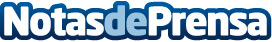 Dihme desarrollará las franquicias de la multinacional cervecera Molson Coors y de la artesanal La SagraLa empresa firma acuerdos en exclusiva con ambas empresas para abrir 60 restaurantes en cuatro añosDatos de contacto:Círculo de Comunicación910001948Nota de prensa publicada en: https://www.notasdeprensa.es/dihme-desarrollara-las-franquicias-de-la Categorias: Nacional Franquicias Gastronomía Marketing Entretenimiento Restauración Consumo Otras Industrias http://www.notasdeprensa.es